Экскурсия «Что было, когда нас не было». Цель:	познакомить	членов клуба 	с окаменелостями	животных, обитавших на территории Богородского района.Дополнительные материалы и оборудование: ноутбук, экран, проектор, карта Кировской области, часть зуба мамонта, окаменелости – аммонит, белемнит.Сегодня наше заседание клуба называется «Что было, когда нас не было»  познакомиться с останками животных, которые жили на территории района 60 млн лет тому назад, познакомимся, что происходило с климатом, с животными. В подтверждении рассказа рассмотрим экспонаты, окаменелости хранящиеся у нас.Меловой период заканчивает средневековье земли - мезозойскую эру. Наступает новый современный этап в жизни нашей планеты, в т.ч. и в Богородском районе, и его органического мира - кайнозойская эра (60 млн. лет назад) Начальный ее период называется третичный. Всю первую половину третичного периода Кировская область представляла сушу - равнину, покрытую теплолюбивыми растениями. В конце третичного периода воды из Каспийского моря протянулись вдоль теперешней Волги и достигли территории Кировской области (карта Кировской области). Климат постепенно меняется и становится умеренным. По сегодняшний день сохранились такие виды деревьев: береза, вяз, дуб, клен, бук, калина, ель, сосна, пихта, осина, лиственниц, (стенд «Деревья Богородского района»). Ящеры вымерли, и народился новый своеобразный мир птиц и млекопитающих. Вымерли аммониты и белемниты (показ экспонатов). В реках и озерах большинство пород рыб сохранилось по сегодняшний день. Такие как, окунь, лещ и др. (показ фото). Появилось много разнообразных групп птиц: журавль, сова, скворец, дятел, стрижи, аисты. Млекопитающие: летучие мыши, приматы, насекомоядные. Четвертичный период - антропоген (антропогос - человек). Воды верхнего течения р. Волги и Камы стекали в Ледовитый океан (карта Кировской области). Очертания материков и океанов постепенно приняли современный вид, реки нашли свои места там, где они находятся теперь. Территория Кировской области была покрыта хвойно-широколиственными лесами. Наиболее обычными животными этого времени были: слон, широколобый лось, носорог, бобр, волк, лошадь (больших размеров).Но наступило похолодание. Льды медленно надвигались на равнины. Кировская область пережила три оледенения, в основном, это север Кировской области. Богородский район захватило 2 оледенения. Днепровское: р. Чепца, г. Глазов, г. Киров, г. Орлов. Представьте (закрываем глаза), всюду виден лишь ледяной покров, ослепительно сверкающий на солнце. Лишь кое-где виднелись темные пятна непокрытых льдами вершин холмов с бедной растительностью, но лед таял, ручейки и потоки талой воды устремились в трещины. Так образовались широкие и глубокие долины наших рек. На полях можно найти валуны (показать экспонат) - немые свидетели ледникового периода в жизни планеты. Что происходит с растительностью и животным миром?В лесах жили лисы, песцы, бурые медведи, северные олени, кабаны, носороги, длинноногие бизоны. В лесах обитали мамонты (от 800 - 200 тысяч лет тому назад). Кто такой мамонт? Что вы знаете о мамонтах? Чем питались мамонты? Жил ли вместе с мамонтом человек?   Мамонт - вымершее млекопитающее, семейство слоновых, обитало в Европе, Северной Америке, Северной Азии. Что означает слово «вымер»?Мамонт выглядит так (показ картинки): темная часть черепа выступала сильно вверх, а затылок был скошен вниз, к глубокой шейной вышке, позади которой на спине возвышался большой горб, состоящий из жира. Вероятно, это был запас питательных веществ, использовавшихся во время голодного зимнего периода. Уши небольшие, плотно прижатые к голове. Позади горба спина была скошена вниз. Массивное туловище на столбах ногах, из которых задние короче передних. На задних - по 4 пальца. На передних - по 5 или 4, которые оканчивались небольшими копытцами. Сзади располагается эластичная подушка. В верхней челюсти - выступающие вперед бивни до 2,5 м закручивались вверх внутрь, между которыми свисал до земли хобот очень подвижный. На севере Сибири в начале XX в. было обнаружено 40 трупов мамонтов, хорошо сохранившиеся в вечной мерзлоте. Их исследовали и выяснили: в желудке у мамонта обнаружены остатки листьев и стеблей злаковых, побеги ивы и березы, ольхи, лиственницы, сосны. Основу питания составляли травянистые растения. Мамонт в высоту был 3,5 метра, весил 7 тонн, как современный слон. Если бы всего мамонта использовали в пищу, то целая семья смогла бы больше ничего не есть 2 года. Если расстелить шкуру мамонта, она закроет площадь 20 кв. метров, настоящий ковер. Такой ковер был бы мягкий и теплый. Мягкие волоски подшерстка мамонта обычно скрыты под прядями волос, высотой 5-15 см. Мамонт был современником древнего человека каменного века, о чем свидетельствуют находки костей мамонта в стоянках палеолита. Найдены также рисунки и скульптуры мамонта, сделанные древним человеком. Эти древние животные стали символом силы, миролюбия и выносливости. Вымерли мамонты предположительно 10 тыс. лет назад.Свидетельство о том, что на территории Богородского района жили мамонты, говорит экспонат «Зуб мамонта» (показать). В 60 -е годы XX века его нашел Прохоров Дмитрий Ефимович у д. Ворсик на берегу р. Ворсик (2 осколка зуба и часть ребра) и отдал в краеведческий уголок Ворсинской школы. Затем его передали в Богородский школьный музей, затем - в сектор краеведения Богородской центральной районной библиотеки им Ф. Ф. Павленкова..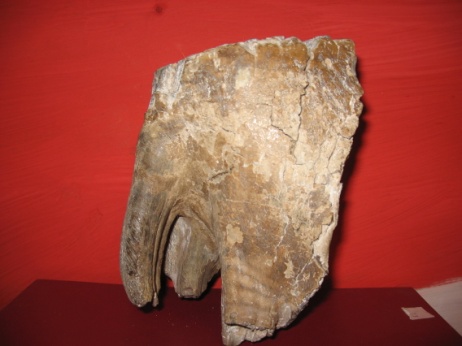 Зубы мамонта похожи на терки. Каждый зуб состоит из отдельных пектиновых пластин, покрытых эмалью. Пластины скреплены друг с другом прослойками цемента. Жевательная поверхность зуба овальной формы, на ее поверхность выступают гребни пластин, образуя жесткие бугорки. Такие зубы хорошо приспособлены для перетирания пищи. В каждой челюсти у мамонта всего по 2 зуба. От пережевывания пищи они постоянно стираются. В определенное время на смену им сзади начинают расти новые зубы. Они подпирают стершиеся, постепенно вытесняя их. Старые зубы выпадают, и на их мессе становятся новые зубы. В течение жизни у мамонта происходит шесть смен зубов (3 раза молочные и 3 раза коренные). Передние и верхние резцы не меняются (бивни) так часто. В младенчестве у мамонта есть молочные бивни несколько сантиметров в длину, потом они выпадают и появляются уже настоящие бивни, которые растут всю жизнь.В 2010 году в июне в Нововятском районе найден зуб мамонта на реке при добыче песка для строительства, (просмотр видеоролика «Кладбище мамонтов») Назовите несколько причин вымирания мамонта?Долг нашего поколения: сберечь этот хрупкий и удивительный мир под названием «Земля», и не дать ему погибнуть.Список используемых источников:Природа Кировской области,- Киров,- 1960.http://paleolite.narod.ru/mamont.htm                                                        Калабина Л.С.,                                                        заведующая сектором краеведения                                                        Богородской центральной районной                                                        библиотеки им. Ф. Ф. Павленкова.